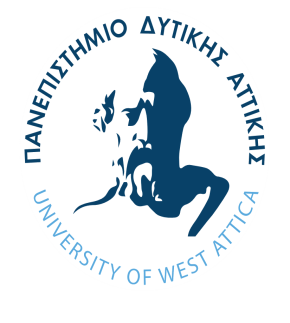 Όνομα :   ………………………………………………………Επώνυμο :   ………………………………………………….Σχολή :  ……………………….…………………………………  Τμήμα : ……………………………………Αρ. Μητρώου Σχολής : ………………………………….Τηλέφωνα Επικοινωνίας  : …………………………………………………………………Χρονική Διάρκεια που ισχύει η  κάρτα :  Ακαδημαϊκό  Έτος 2021-2022  (Μέχρι και τον Ιούλιο του 2022).ΙΑΤΡΙΚΗ ΓΝΩΜΑΤΕΥΣΗΟ/Η……………………………………………………………………………….. του ……………………..                    εξετάσθηκε σήμερα        /      /           στα πλαίσια προαθλητικού ελέγχου.Από τον κλινικό έλεγχο και την εκτίμηση με Ηλεκτροκαρδιογράφημα δεν παρουσιάζει αντένδειξη για άσκηση.  Μπορεί να αθλείται με την επίβλεψη προσωπικού κατάλληλα εκπαιδευμένου  γι’ αυτό. Η παρούσα δίδεται για το     …………………….. …………………………………….  ΠΑΡΑΤΗΡΗΣΕΙΣ ΙΑΤΡΟΥ:                                                                                  Υπογραφή-σφραγίδα Ιατρού